CURRICULUM VITAE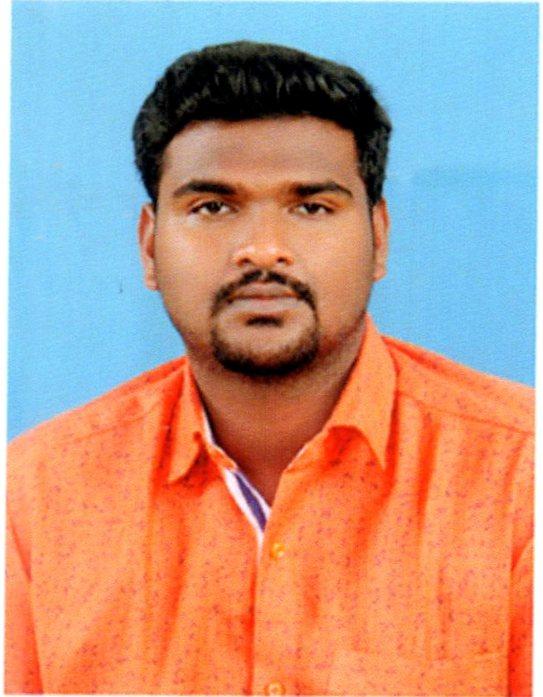 Gowri Email: gowri.369198@2freemail.com Academic DetailsDesktop skillsPC Hardware, Installation, Assembling and Trouble shooting.Installing and Configuring Operating System like XP, 2003 Server, Windows7 and 2008Server.Installing Anti-Virus, different Applications and Patch Management.Network Configuration and Trouble shooting.Configuring Network Printer and Device Drivers.Configuring and trouble shooting of messaging client Microsoft Outlook, Outlook        Express.Different back-up like HDD, User data, outlook, outlook express and Restore.Server SkillsInstalling and Configuring ADS in 2003 Server,Configuring Exchange server Outlook and Outlook Express Clients.Configuring DNS, DHCP, Group Policies, Security Policies, Profiles and Terminal Service.Creating and Managing Users/ Group Accounts, Configuring File Permission, Profiles, Shared Folders &Security.Configuring Mail Clients like MS Outlook, Outlook Express and Backup of mailsCertificationDone post graduate program in software engineering – java specialization at NIIT limitedLogic Building and Effective Problem SolvingIdentify the input and output requirements of a computer problemExplain programs and programming languageuse variables and constantsIdentify the various tools for problem solvingRDBMS and T-SQL ProgrammingIdentify the sql server toolsRetrieve,summarize and group dataUse functions to customize result setManage databases,tables and result setsProgramming in JavaIdentify the features of object orientationCreate object-oriented java applicationsUse decision-making constructs and loop constructs Process string using regular expressionsHTML5Create an html webpageWork with tables and framesCreate dynamic webpagesImplement geolocation and offline support for dataProfessional skillsImprove communication skillsWork effectively in a team environmentDemonstrate critical thinkingImprove self-presentation skillsUnderstand methods of planning and prioritizingDeveloping web applications using servlets and jspUnderstand HTTP request/response cycle and servlet lifecycleIdentify the services provided by the web containerImplement the mvc design patternDevelop JSP pages using EL and JSTLDeveloping Cloud Apps Using Google Cloud App EngineIdentify the fundamentals of cloud computing and google cloud platformBuild an app engine application using google plugin and mavenHandle user authentication and formsUse app engine datastore to store data Personal DetailsDate of Birth		:  23-05-1993Sex			:  MaleLanguages Known	:  English TamilPersonal AttributesLike to work with team.Seeking complete satisfaction with work.Maintaining good relationship in the organisationDeclaration           I hereby declare that the above mentioned particulars are true to the best of my knowledge. Place  :   Dubai                                                                                               Yours truly,Date  :                                                                                                            (Gowri)                   percentageInstitutionUniversity / BoardYear of passingcourse52%SRM Universityuniversity2016BTECH63%Scism Matriculation                          Higher secondary      SchoolState board20101266%Theni Kamavar Sangam Matriculation Higher secondary SchoolMatriculation200810